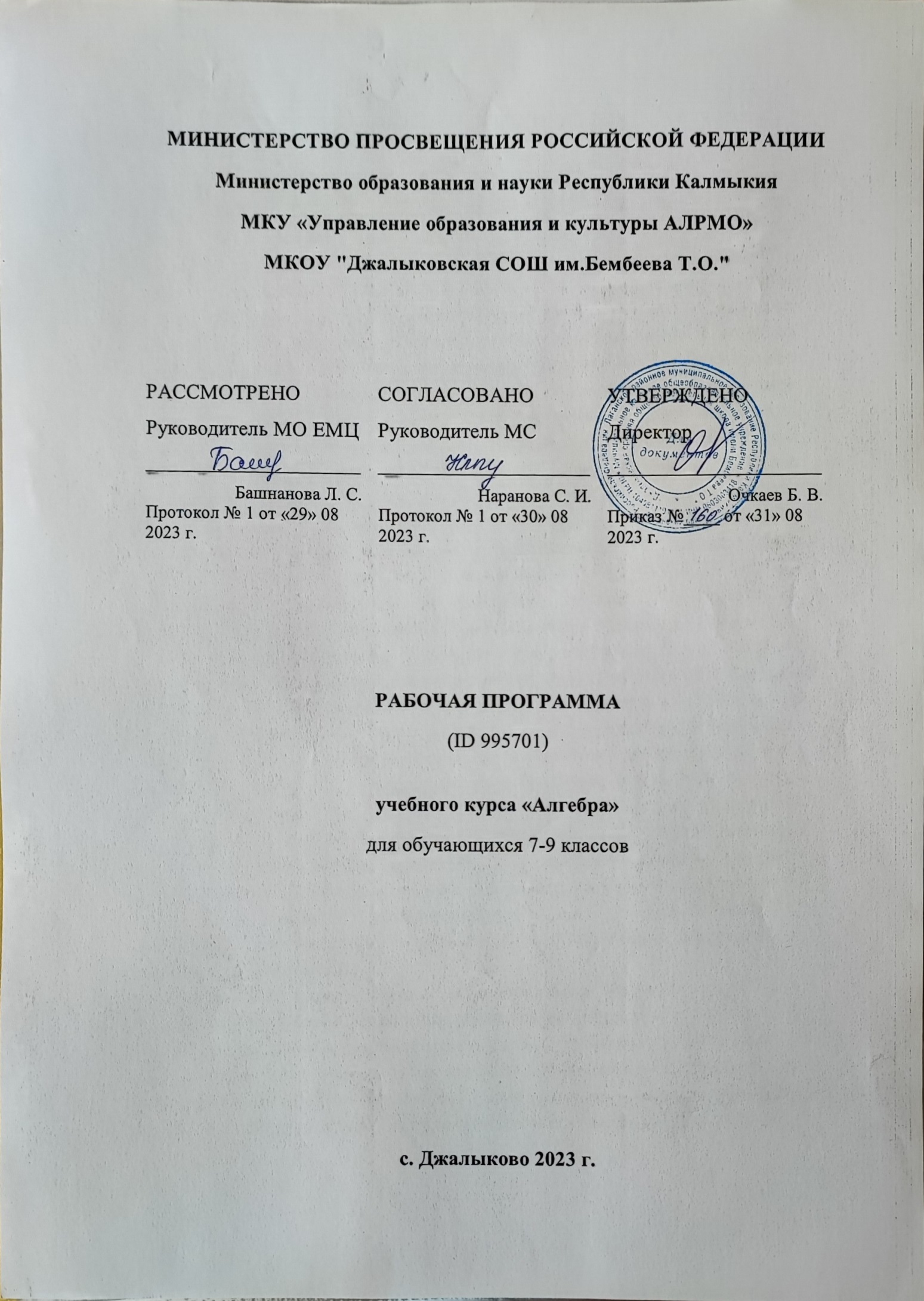 ПОЯСНИТЕЛЬНАЯ ЗАПИСКААлгебра является одним из опорных курсов основного общего образования: она обеспечивает изучение других дисциплин, как естественно-научного, так и гуманитарного циклов, её освоение необходимо для продолжения образования и в повседневной жизни. Развитие у обучающихся научных представлений о происхождении и сущности алгебраических абстракций, способе отражения математической наукой явлений и процессов в природе и обществе, роли математического моделирования в научном познании и в практике способствует формированию научного мировоззрения и качеств мышления, необходимых для адаптации в современном цифровом обществе. Изучение алгебры обеспечивает развитие умения наблюдать, сравнивать, находить закономерности, требует критичности мышления, способности аргументированно обосновывать свои действия и выводы, формулировать утверждения. Освоение курса алгебры обеспечивает развитие логического мышления обучающихся: они используют дедуктивные и индуктивные рассуждения, обобщение и конкретизацию, абстрагирование и аналогию. Обучение алгебре предполагает значительный объём самостоятельной деятельности обучающихся, поэтому самостоятельное решение задач является реализацией деятельностного принципа обучения.В структуре программы учебного курса «Алгебра» для основного общего образования основное место занимают содержательно-методические линии: «Числа и вычисления», «Алгебраические выражения», «Уравнения и неравенства», «Функции». Каждая из этих содержательно-методических линий развивается на протяжении трёх лет изучения курса, взаимодействуя с другими его линиями. В ходе изучения учебного курса обучающимся приходится логически рассуждать, использовать теоретико-множественный язык. В связи с этим в программу учебного курса «Алгебра» включены некоторые основы логики, представленные во всех основных разделах математического образования и способствующие овладению обучающимися основ универсального математического языка. Содержательной и структурной особенностью учебного курса «Алгебра» является его интегрированный характер.Содержание линии «Числа и вычисления» служит основой для дальнейшего изучения математики, способствует развитию у обучающихся логического мышления, формированию умения пользоваться алгоритмами, а также приобретению практических навыков, необходимых для повседневной жизни. Развитие понятия о числе на уровне основного общего образования связано с рациональными и иррациональными числами, формированием представлений о действительном числе. Завершение освоения числовой линии отнесено к среднему общему образованию.Содержание двух алгебраических линий – «Алгебраические выражения» и «Уравнения и неравенства» способствует формированию у обучающихся математического аппарата, необходимого для решения задач математики, смежных предметов и практико-ориентированных задач. На уровне основного общего образования учебный материал группируется вокруг рациональных выражений. Алгебра демонстрирует значение математики как языка для построения математических моделей, описания процессов и явлений реального мира. В задачи обучения алгебре входят также дальнейшее развитие алгоритмического мышления, необходимого, в частности, для освоения курса информатики, и овладение навыками дедуктивных рассуждений. Преобразование символьных форм способствует развитию воображения, способностей к математическому творчеству.Содержание функционально-графической линии нацелено на получение обучающимися знаний о функциях как важнейшей математической модели для описания и исследования разнообразных процессов и явлений в природе и обществе. Изучение материала способствует развитию у обучающихся умения использовать различные выразительные средства языка математики – словесные, символические, графические, вносит вклад в формирование представлений о роли математики в развитии цивилизации и культуры.Согласно учебному плану в 7–9 классах изучается учебный курс «Алгебра», который включает следующие основные разделы содержания: «Числа и вычисления», «Алгебраические выражения», «Уравнения и неравенства», «Функции».‌На изучение учебного курса «Алгебра» отводится 306 часов: в 7 классе – 102 часа (3 часа в неделю), в 8 классе – 102 часа (3 часа в неделю), в 9 классе – 102 часа (3 часа в неделю).‌‌СОДЕРЖАНИЕ ОБУЧЕНИЯ7 КЛАССЧисла и вычисленияДроби обыкновенные и десятичные, переход от одной формы записи дробей к другой. Понятие рационального числа, запись, сравнение, упорядочивание рациональных чисел. Арифметические действия с рациональными числами. Решение задач из реальной практики на части, на дроби.Степень с натуральным показателем: определение, преобразование выражений на основе определения, запись больших чисел. Проценты, запись процентов в виде дроби и дроби в виде процентов. Три основные задачи на проценты, решение задач из реальной практики.Применение признаков делимости, разложение на множители натуральных чисел.Реальные зависимости, в том числе прямая и обратная пропорциональности.Алгебраические выраженияПеременные, числовое значение выражения с переменной. Допустимые значения переменных. Представление зависимости между величинами в виде формулы. Вычисления по формулам. Преобразование буквенных выражений, тождественно равные выражения, правила преобразования сумм и произведений, правила раскрытия скобок и приведения подобных слагаемых.Свойства степени с натуральным показателем.Одночлены и многочлены. Степень многочлена. Сложение, вычитание, умножение многочленов. Формулы сокращённого умножения: квадрат суммы и квадрат разности. Формула разности квадратов. Разложение многочленов на множители.Уравнения и неравенстваУравнение, корень уравнения, правила преобразования уравнения, равносильность уравнений.Линейное уравнение с одной переменной, число корней линейного уравнения, решение линейных уравнений. Составление уравнений по условию задачи. Решение текстовых задач с помощью уравнений.Линейное уравнение с двумя переменными и его график. Система двух линейных уравнений с двумя переменными. Решение систем уравнений способом подстановки. Примеры решения текстовых задач с помощью систем уравнений.ФункцииКоордината точки на прямой. Числовые промежутки. Расстояние между двумя точками координатной прямой.Прямоугольная система координат, оси Ox и Oy. Абсцисса и ордината точки на координатной плоскости. Примеры графиков, заданных формулами. Чтение графиков реальных зависимостей. Понятие функции. График функции. Свойства функций. Линейная функция, её график. График функции y = |x|. Графическое решение линейных уравнений и систем линейных уравнений.8 КЛАССЧисла и вычисленияКвадратный корень из числа. Понятие об иррациональном числе. Десятичные приближения иррациональных чисел. Свойства арифметических квадратных корней и их применение к преобразованию числовых выражений и вычислениям. Действительные числа.Степень с целым показателем и её свойства. Стандартная запись числа.Алгебраические выраженияКвадратный трёхчлен, разложение квадратного трёхчлена на множители.Алгебраическая дробь. Основное свойство алгебраической дроби. Сложение, вычитание, умножение, деление алгебраических дробей. Рациональные выражения и их преобразование.Уравнения и неравенстваКвадратное уравнение, формула корней квадратного уравнения. Теорема Виета. Решение уравнений, сводящихся к линейным и квадратным. Простейшие дробно-рациональные уравнения.Графическая интерпретация уравнений с двумя переменными и систем линейных уравнений с двумя переменными. Примеры решения систем нелинейных уравнений с двумя переменными.Решение текстовых задач алгебраическим способом.Числовые неравенства и их свойства. Неравенство с одной переменной. Равносильность неравенств. Линейные неравенства с одной переменной. Системы линейных неравенств с одной переменной.ФункцииПонятие функции. Область определения и множество значений функции. Способы задания функций.График функции. Чтение свойств функции по её графику. Примеры графиков функций, отражающих реальные процессы.Функции, описывающие прямую и обратную пропорциональные зависимости, их графики. Функции y = x2, y = x3, y = √x, y=|x|. Графическое решение уравнений и систем уравнений.9 КЛАССЧисла и вычисленияРациональные числа, иррациональные числа, конечные и бесконечные десятичные дроби. Множество действительных чисел, действительные числа как бесконечные десятичные дроби. Взаимно однозначное соответствие между множеством действительных чисел и координатной прямой.Сравнение действительных чисел, арифметические действия с действительными числами.Размеры объектов окружающего мира, длительность процессов в окружающем мире.Приближённое значение величины, точность приближения. Округление чисел. Прикидка и оценка результатов вычислений.Уравнения и неравенстваЛинейное уравнение. Решение уравнений, сводящихся к линейным.Квадратное уравнение. Решение уравнений, сводящихся к квадратным. Биквадратное уравнение. Примеры решения уравнений третьей и четвёртой степеней разложением на множители.Решение дробно-рациональных уравнений. Решение текстовых задач алгебраическим методом.Уравнение с двумя переменными и его график. Решение систем двух линейных уравнений с двумя переменными. Решение систем двух уравнений, одно из которых линейное, а другое – второй степени. Графическая интерпретация системы уравнений с двумя переменными.Решение текстовых задач алгебраическим способом.Числовые неравенства и их свойства.Решение линейных неравенств с одной переменной. Решение систем линейных неравенств с одной переменной. Квадратные неравенства. Графическая интерпретация неравенств и систем неравенств с двумя переменными.ФункцииКвадратичная функция, её график и свойства. Парабола, координаты вершины параболы, ось симметрии параболы.Графики функций: y = kx, y = kx + b, y = k/x, y = x3, y = √x, y = |x| , и их свойства.Числовые последовательности и прогрессииПонятие числовой последовательности. Задание последовательности рекуррентной формулой и формулой n-го члена.Арифметическая и геометрическая прогрессии. Формулы n-го члена арифметической и геометрической прогрессий, суммы первых n членов.Изображение членов арифметической и геометрической прогрессий точками на координатной плоскости. Линейный и экспоненциальный рост. Сложные проценты.ПЛАНИРУЕМЫЕ РЕЗУЛЬТАТЫ ОСВОЕНИЯ ПРОГРАММЫ УЧЕБНОГО КУРСА «АЛГЕБРА» НА УРОВНЕ ОСНОВНОГО ОБЩЕГО ОБРАЗОВАНИЯЛИЧНОСТНЫЕ РЕЗУЛЬТАТЫЛичностные результаты освоения программы учебного курса «Алгебра» характеризуются:1) патриотическое воспитание:проявлением интереса к прошлому и настоящему российской математики, ценностным отношением к достижениям российских математиков и российской математической школы, к использованию этих достижений в других науках и прикладных сферах;2) гражданское и духовно-нравственное воспитание:готовностью к выполнению обязанностей гражданина и реализации его прав, представлением о математических основах функционирования различных структур, явлений, процедур гражданского общества (например, выборы, опросы), готовностью к обсуждению этических проблем, связанных с практическим применением достижений науки, осознанием важности морально-этических принципов в деятельности учёного;3) трудовое воспитание:установкой на активное участие в решении практических задач математической направленности, осознанием важности математического образования на протяжении всей жизни для успешной профессиональной деятельности и развитием необходимых умений, осознанным выбором и построением индивидуальной траектории образования и жизненных планов с учётом личных интересов и общественных потребностей;4) эстетическое воспитание:способностью к эмоциональному и эстетическому восприятию математических объектов, задач, решений, рассуждений, умению видеть математические закономерности в искусстве;5) ценности научного познания:ориентацией в деятельности на современную систему научных представлений об основных закономерностях развития человека, природы и общества, пониманием математической науки как сферы человеческой деятельности, этапов её развития и значимости для развития цивилизации, овладением языком математики и математической культурой как средством познания мира, овладением простейшими навыками исследовательской деятельности;6) физическое воспитание, формирование культуры здоровья и эмоционального благополучия:готовностью применять математические знания в интересах своего здоровья, ведения здорового образа жизни (здоровое питание, сбалансированный режим занятий и отдыха, регулярная физическая активность), сформированностью навыка рефлексии, признанием своего права на ошибку и такого же права другого человека;7) экологическое воспитание:ориентацией на применение математических знаний для решения задач в области сохранности окружающей среды, планирования поступков и оценки их возможных последствий для окружающей среды, осознанием глобального характера экологических проблем и путей их решения;8) адаптация к изменяющимся условиям социальной и природной среды:готовностью к действиям в условиях неопределённости, повышению уровня своей компетентности через практическую деятельность, в том числе умение учиться у других людей, приобретать в совместной деятельности новые знания, навыки и компетенции из опыта других;необходимостью в формировании новых знаний, в том числе формулировать идеи, понятия, гипотезы об объектах и явлениях, в том числе ранее неизвестных, осознавать дефициты собственных знаний и компетентностей, планировать своё развитие;способностью осознавать стрессовую ситуацию, воспринимать стрессовую ситуацию как вызов, требующий контрмер, корректировать принимаемые решения и действия, формулировать и оценивать риски и последствия, формировать опыт.МЕТАПРЕДМЕТНЫЕ РЕЗУЛЬТАТЫПознавательные универсальные учебные действияБазовые логические действия:выявлять и характеризовать существенные признаки математических объектов, понятий, отношений между понятиями, формулировать определения понятий, устанавливать существенный признак классификации, основания для обобщения и сравнения, критерии проводимого анализа;воспринимать, формулировать и преобразовывать суждения: утвердительные и отрицательные, единичные, частные и общие, условные;выявлять математические закономерности, взаимосвязи и противоречия в фактах, данных, наблюдениях и утверждениях, предлагать критерии для выявления закономерностей и противоречий;делать выводы с использованием законов логики, дедуктивных и индуктивных умозаключений, умозаключений по аналогии;разбирать доказательства математических утверждений (прямые и от противного), проводить самостоятельно несложные доказательства математических фактов, выстраивать аргументацию, приводить примеры и контрпримеры, обосновывать собственные рассуждения;выбирать способ решения учебной задачи (сравнивать несколько вариантов решения, выбирать наиболее подходящий с учётом самостоятельно выделенных критериев).Базовые исследовательские действия:использовать вопросы как исследовательский инструмент познания, формулировать вопросы, фиксирующие противоречие, проблему, самостоятельно устанавливать искомое и данное, формировать гипотезу, аргументировать свою позицию, мнение;проводить по самостоятельно составленному плану несложный эксперимент, небольшое исследование по установлению особенностей математического объекта, зависимостей объектов между собой;самостоятельно формулировать обобщения и выводы по результатам проведённого наблюдения, исследования, оценивать достоверность полученных результатов, выводов и обобщений;прогнозировать возможное развитие процесса, а также выдвигать предположения о его развитии в новых условиях.Работа с информацией:выявлять недостаточность и избыточность информации, данных, необходимых для решения задачи;выбирать, анализировать, систематизировать и интерпретировать информацию различных видов и форм представления;выбирать форму представления информации и иллюстрировать решаемые задачи схемами, диаграммами, иной графикой и их комбинациями;оценивать надёжность информации по критериям, предложенным учителем или сформулированным самостоятельно.Коммуникативные универсальные учебные действия:воспринимать и формулировать суждения в соответствии с условиями и целями общения, ясно, точно, грамотно выражать свою точку зрения в устных и письменных текстах, давать пояснения по ходу решения задачи, комментировать полученный результат;в ходе обсуждения задавать вопросы по существу обсуждаемой темы, проблемы, решаемой задачи, высказывать идеи, нацеленные на поиск решения, сопоставлять свои суждения с суждениями других участников диалога, обнаруживать различие и сходство позиций, в корректной форме формулировать разногласия, свои возражения;представлять результаты решения задачи, эксперимента, исследования, проекта, самостоятельно выбирать формат выступления с учётом задач презентации и особенностей аудитории;понимать и использовать преимущества командной и индивидуальной работы при решении учебных математических задач; принимать цель совместной деятельности, планировать организацию совместной работы, распределять виды работ, договариваться, обсуждать процесс и результат работы, обобщать мнения нескольких людей;участвовать в групповых формах работы (обсуждения, обмен мнениями, мозговые штурмы и другие), выполнять свою часть работы и координировать свои действия с другими членами команды, оценивать качество своего вклада в общий продукт по критериям, сформулированным участниками взаимодействия.Регулятивные универсальные учебные действияСамоорганизация:самостоятельно составлять план, алгоритм решения задачи (или его часть), выбирать способ решения с учётом имеющихся ресурсов и собственных возможностей, аргументировать и корректировать варианты решений с учётом новой информации.Самоконтроль, эмоциональный интеллект:владеть способами самопроверки, самоконтроля процесса и результата решения математической задачи;предвидеть трудности, которые могут возникнуть при решении задачи, вносить коррективы в деятельность на основе новых обстоятельств, найденных ошибок, выявленных трудностей;оценивать соответствие результата деятельности поставленной цели и условиям, объяснять причины достижения или недостижения цели, находить ошибку, давать оценку приобретённому опыту.ПРЕДМЕТНЫЕ РЕЗУЛЬТАТЫК концу обучения в 7 классе обучающийся получит следующие предметные результаты:Числа и вычисленияВыполнять, сочетая устные и письменные приёмы, арифметические действия с рациональными числами.Находить значения числовых выражений, применять разнообразные способы и приёмы вычисления значений дробных выражений, содержащих обыкновенные и десятичные дроби.Переходить от одной формы записи чисел к другой (преобразовывать десятичную дробь в обыкновенную, обыкновенную в десятичную, в частности в бесконечную десятичную дробь).Сравнивать и упорядочивать рациональные числа.Округлять числа.Выполнять прикидку и оценку результата вычислений, оценку значений числовых выражений. Выполнять действия со степенями с натуральными показателями.Применять признаки делимости, разложение на множители натуральных чисел.Решать практико-ориентированные задачи, связанные с отношением величин, пропорциональностью величин, процентами, интерпретировать результаты решения задач с учётом ограничений, связанных со свойствами рассматриваемых объектов.Алгебраические выраженияИспользовать алгебраическую терминологию и символику, применять её в процессе освоения учебного материала.Находить значения буквенных выражений при заданных значениях переменных.Выполнять преобразования целого выражения в многочлен приведением подобных слагаемых, раскрытием скобок.Выполнять умножение одночлена на многочлен и многочлена на многочлен, применять формулы квадрата суммы и квадрата разности.Осуществлять разложение многочленов на множители с помощью вынесения за скобки общего множителя, группировки слагаемых, применения формул сокращённого умножения.Применять преобразования многочленов для решения различных задач из математики, смежных предметов, из реальной практики.Использовать свойства степеней с натуральными показателями для преобразования выражений.Уравнения и неравенстваРешать линейные уравнения с одной переменной, применяя правила перехода от исходного уравнения к равносильному ему. Проверять, является ли число корнем уравнения.Применять графические методы при решении линейных уравнений и их систем.Подбирать примеры пар чисел, являющихся решением линейного уравнения с двумя переменными.Строить в координатной плоскости график линейного уравнения с двумя переменными, пользуясь графиком, приводить примеры решения уравнения.Решать системы двух линейных уравнений с двумя переменными, в том числе графически.Составлять и решать линейное уравнение или систему линейных уравнений по условию задачи, интерпретировать в соответствии с контекстом задачи полученный результат.ФункцииИзображать на координатной прямой точки, соответствующие заданным координатам, лучи, отрезки, интервалы, записывать числовые промежутки на алгебраическом языке.Отмечать в координатной плоскости точки по заданным координатам, строить графики линейных функций. Строить график функции y = |х|.Описывать с помощью функций известные зависимости между величинами: скорость, время, расстояние, цена, количество, стоимость, производительность, время, объём работы.Находить значение функции по значению её аргумента.Понимать графический способ представления и анализа информации, извлекать и интерпретировать информацию из графиков реальных процессов и зависимостей.К концу обучения в 8 классе обучающийся получит следующие предметные результаты:Числа и вычисленияИспользовать начальные представления о множестве действительных чисел для сравнения, округления и вычислений, изображать действительные числа точками на координатной прямой.Применять понятие арифметического квадратного корня, находить квадратные корни, используя при необходимости калькулятор, выполнять преобразования выражений, содержащих квадратные корни, используя свойства корней.Использовать записи больших и малых чисел с помощью десятичных дробей и степеней числа 10.Алгебраические выраженияПрименять понятие степени с целым показателем, выполнять преобразования выражений, содержащих степени с целым показателем.Выполнять тождественные преобразования рациональных выражений на основе правил действий над многочленами и алгебраическими дробями.Раскладывать квадратный трёхчлен на множители.Применять преобразования выражений для решения различных задач из математики, смежных предметов, из реальной практики.Уравнения и неравенстваРешать линейные, квадратные уравнения и рациональные уравнения, сводящиеся к ним, системы двух уравнений с двумя переменными.Проводить простейшие исследования уравнений и систем уравнений, в том числе с применением графических представлений (устанавливать, имеет ли уравнение или система уравнений решения, если имеет, то сколько, и прочее).Переходить от словесной формулировки задачи к её алгебраической модели с помощью составления уравнения или системы уравнений, интерпретировать в соответствии с контекстом задачи полученный результат.Применять свойства числовых неравенств для сравнения, оценки, решать линейные неравенства с одной переменной и их системы, давать графическую иллюстрацию множества решений неравенства, системы неравенств.ФункцииПонимать и использовать функциональные понятия и язык (термины, символические обозначения), определять значение функции по значению аргумента, определять свойства функции по её графику.Строить графики элементарных функций вида:y = k/x, y = x2, y = x3,y = |x|, y = √x, описывать свойства числовой функции по её графику.К концу обучения в 9 классе обучающийся получит следующие предметные результаты:Числа и вычисленияСравнивать и упорядочивать рациональные и иррациональные числа.Выполнять арифметические действия с рациональными числами, сочетая устные и письменные приёмы, выполнять вычисления с иррациональными числами.Находить значения степеней с целыми показателями и корней, вычислять значения числовых выражений.Округлять действительные числа, выполнять прикидку результата вычислений, оценку числовых выражений.Уравнения и неравенстваРешать линейные и квадратные уравнения, уравнения, сводящиеся к ним, простейшие дробно-рациональные уравнения.Решать системы двух линейных уравнений с двумя переменными и системы двух уравнений, в которых одно уравнение не является линейным.Решать текстовые задачи алгебраическим способом с помощью составления уравнения или системы двух уравнений с двумя переменными.Проводить простейшие исследования уравнений и систем уравнений, в том числе с применением графических представлений (устанавливать, имеет ли уравнение или система уравнений решения, если имеет, то сколько, и прочее).Решать линейные неравенства, квадратные неравенства, изображать решение неравенств на числовой прямой, записывать решение с помощью символов.Решать системы линейных неравенств, системы неравенств, включающие квадратное неравенство, изображать решение системы неравенств на числовой прямой, записывать решение с помощью символов.Использовать неравенства при решении различных задач.ФункцииРаспознавать функции изученных видов. Показывать схематически расположение на координатной плоскости графиков функций вида: y = kx, y = kx + b, y = k/x, y = ax2 + bx + c, y = x3, y = √x, y = |x|, в зависимости от значений коэффициентов, описывать свойства функций.Строить и изображать схематически графики квадратичных функций, описывать свойства квадратичных функций по их графикам.Распознавать квадратичную функцию по формуле, приводить примеры квадратичных функций из реальной жизни, физики, геометрии.Числовые последовательности и прогрессииРаспознавать арифметическую и геометрическую прогрессии при разных способах задания.Выполнять вычисления с использованием формул n-го члена арифметической и геометрической прогрессий, суммы первых n членов.Изображать члены последовательности точками на координатной плоскости.Решать задачи, связанные с числовыми последовательностями, в том числе задачи из реальной жизни (с использованием калькулятора, цифровых технологий). ТЕМАТИЧЕСКОЕ ПЛАНИРОВАНИЕ  7 КЛАСС  8 КЛАСС  9 КЛАСС  ПОУРОЧНОЕ ПЛАНИРОВАНИЕ  7 КЛАСС  8 КЛАСС  9 КЛАСС УЧЕБНО-МЕТОДИЧЕСКОЕ ОБЕСПЕЧЕНИЕ ОБРАЗОВАТЕЛЬНОГО ПРОЦЕССАОБЯЗАТЕЛЬНЫЕ УЧЕБНЫЕ МАТЕРИАЛЫ ДЛЯ УЧЕНИКА​‌• Алгебра, 7 класс/ Макарычев Ю.Н., Миндюк Н.Г., Нешков К.И. и другие; под редакцией Теляковского С.А., Акционерное общество «Издательство «Просвещение»
 • Алгебра, 8 класс/ Макарычев Ю.Н., Миндюк Н.Г., Нешков К.И. и другие; под редакцией Теляковского С.А., Акционерное общество «Издательство «Просвещение»
 • Алгебра, 9 класс/ Макарычев Ю.Н., Миндюк Н.Г., Нешков К.И. и другие; под редакцией Теляковского С.А., Акционерное общество «Издательство «Просвещение»‌​​‌‌​МЕТОДИЧЕСКИЕ МАТЕРИАЛЫ ДЛЯ УЧИТЕЛЯ​‌‌​ЦИФРОВЫЕ ОБРАЗОВАТЕЛЬНЫЕ РЕСУРСЫ И РЕСУРСЫ СЕТИ ИНТЕРНЕТ​​‌Библиотека ЦОК:
 https://lesson.academy-content.myschool.edu.ru/02.2/07
 https://lesson.academy-content.myschool.edu.ru/02.2/08
 https://lesson.academy-content.myschool.edu.ru/02.2/09‌​№ п/п Наименование разделов и тем программы Количество часовКоличество часовКоличество часовЭлектронные (цифровые) образовательные ресурсы № п/п Наименование разделов и тем программы Всего Контрольные работы Практические работы Электронные (цифровые) образовательные ресурсы 1Числа и вычисления. Рациональные числа 23  2 Библиотека ЦОК https://m.edsoo.ru/7f415b902Алгебраические выражения 22  2 Библиотека ЦОК https://m.edsoo.ru/7f415b903Уравнения и неравенства 18  2 Библиотека ЦОК https://m.edsoo.ru/7f415b904Координаты и графики. Функции 33  3 Библиотека ЦОК https://m.edsoo.ru/7f415b905Повторение и обобщение 6  1 Библиотека ЦОК https://m.edsoo.ru/7f415b90ОБЩЕЕ КОЛИЧЕСТВО ЧАСОВ ПО ПРОГРАММЕОБЩЕЕ КОЛИЧЕСТВО ЧАСОВ ПО ПРОГРАММЕ 102  10  0 № п/п Наименование разделов и тем программы Количество часовКоличество часовКоличество часовЭлектронные (цифровые) образовательные ресурсы № п/п Наименование разделов и тем программы Всего Контрольные работы Практические работы Электронные (цифровые) образовательные ресурсы 1Числа и вычисления. Квадратные корни 14  1 Библиотека ЦОК https://m.edsoo.ru/7f417af82Числа и вычисления. Степень с целым показателем 11  1 Библиотека ЦОК https://m.edsoo.ru/7f417af83Алгебраические выражения. Квадратный трёхчлен 11  1 Библиотека ЦОК https://m.edsoo.ru/7f417af84Алгебраические выражения. Алгебраическая дробь 8  1 Библиотека ЦОК https://m.edsoo.ru/7f417af85Уравнения и неравенства. Квадратные уравнения 11  1 Библиотека ЦОК https://m.edsoo.ru/7f417af86Уравнения и неравенства. Системы уравнений 10  1 Библиотека ЦОК https://m.edsoo.ru/7f417af87Уравнения и неравенства. Неравенства 9  1 Библиотека ЦОК https://m.edsoo.ru/7f417af88Функции. Основные понятия 11  1 Библиотека ЦОК https://m.edsoo.ru/7f417af89Функции. Числовые функции 11  1 Библиотека ЦОК https://m.edsoo.ru/7f417af810Повторение и обобщение 6  1 Библиотека ЦОК https://m.edsoo.ru/7f417af8ОБЩЕЕ КОЛИЧЕСТВО ЧАСОВ ПО ПРОГРАММЕОБЩЕЕ КОЛИЧЕСТВО ЧАСОВ ПО ПРОГРАММЕ 102  10  0 № п/п Наименование разделов и тем программы Количество часовКоличество часовКоличество часовЭлектронные (цифровые) образовательные ресурсы № п/п Наименование разделов и тем программы Всего Контрольные работы Практические работы Электронные (цифровые) образовательные ресурсы 1Числа и вычисления. Действительные числа 11  1 Библиотека ЦОК https://m.edsoo.ru/7f419d082Уравнения и неравенства. Уравнения с одной переменной 11  1 Библиотека ЦОК https://m.edsoo.ru/7f419d083Уравнения и неравенства. Системы уравнений 14  1 Библиотека ЦОК https://m.edsoo.ru/7f419d084Уравнения и неравенства. Неравенства 17  2 Библиотека ЦОК https://m.edsoo.ru/7f419d085Функции 15  2 Библиотека ЦОК https://m.edsoo.ru/7f419d086Числовые последовательности 13  1 Библиотека ЦОК https://m.edsoo.ru/7f419d087Повторение, обобщение, систематизация знаний 21  1 Библиотека ЦОК https://m.edsoo.ru/7f419d08ОБЩЕЕ КОЛИЧЕСТВО ЧАСОВ ПО ПРОГРАММЕОБЩЕЕ КОЛИЧЕСТВО ЧАСОВ ПО ПРОГРАММЕ 102  9  0 № п/п Тема урока Количество часовКоличество часовКоличество часовДата изучения Электронные цифровые образовательные ресурсы № п/п Тема урока Всего Контрольные работы Практические работы Дата изучения Электронные цифровые образовательные ресурсы 1Повторение. Обыкновенные, десятичные дроби. Основное свойство дроби 1 2Повторение. Приведение дробей к общему знаменателю. Рациональные числа 1 3Числовые выражения 1 4Выражения с переменными 1 5Выражения с переменными 1 6Сравнение значений выражений 1 7Сравнение значений выражений 1 8Свойства действий над числами 1 9Тождества. Тождественные преобразования выражений 1 10Тождества. Тождественные преобразования выражений 1 11Контрольная работа №1 1  1 12Уравнение и его корни 1 13Линейное уравнение с одной переменной 1 14Линейное уравнение с одной переменной 1 15Линейное уравнение с одной переменной 1 16Решение задач с помощью уравнений 1 17Решение задач с помощью уравнений 1 18Решение задач с помощью уравнений 1 19Контрольная работа №2 1  1 20Среднее арифметическое, размах и мода 1 21Среднее арифметическое, размах и мода 1 22Медиана как статистическая характеристика 1 23Медиана как статистическая характеристика 1 24Что такое функция 1 25Вычисление значений функции по формуле 1 26График функции 1 27График функции 1 28Прямая пропорциональность и её график 1 29Прямая пропорциональность и её график 1 30Прямая пропорциональность и её график 1 31Линейная функция и её график 1 32Линейная функция и её график 1 33Линейная функция и её график 1 34Контрольная работа №3 1  1 35Определение степени с натуральным показателем 1 36Умножение и деление степеней 1 37Умножение и деление степеней 1 38Возведение в степень произведения и степени 1 39Возведение в степень произведения и степени 1 40Одночлен и его стандартный вид 1 41Умножение одночленов. Возведение одночлена в натуральную степень 1 42Умножение одночленов. Возведение одночлена в натуральную степень 1 43Функции у=х² и у=х³ и их графики 1 44Функции у=х² и у=х³ и их графики 1 45Контрольная работа №4 1  1 46Многочлен и его стандартный вид 1 47Сложение и вычитание многочленов 1 48Сложение и вычитание многочленов 1 49Сложение и вычитание многочленов 1 50Умножение одночлена на многочлен 1 51Умножение одночлена на многочлен 1 52Вынесение общего множителя за скобки 1 53Вынесение общего множителя за скобки 1 54Контрольная работа №5 1  1 55Умножение многочлена на многочлен 1 56Умножение многочлена на многочлен 1 57Умножение многочлена на многочлен 1 58Умножение многочлена на многочлен 1 59Разложение многочлена на множители способом группировки 1 60Разложение многочлена на множители способом группировки 1 61Разложение многочлена на множители способом группировки 1 62Разложение многочлена на множители способом группировки 1 63Контрольная работа №6 1  1 64Возведение в квадрат и в куб суммы и разности двух выражений 1 65Возведение в квадрат и в куб суммы и разности двух выражений 1 66Возведение в квадрат и в куб суммы и разности двух выражений 1 67Разложение на множители с помощью формул квадрата суммы и квадрата разности 1 68Разложение на множители с помощью формул квадрата суммы и квадрата разности 1 69Умножение разности двух выражений на их сумму 1 70Умножение разности двух выражений на их сумму 1 71Разложение разности квадратов на множители 1 72Разложение разности квадратов на множители 1 73Разложение на множители суммы и разности кубов 1 74Контрольная работа №7 1  1 75Преобразование целого выражения в многочлен 1 76Применение различных способов для разложения на множители 1 77Применение различных способов для разложения на множители 1 78Применение различных способов для разложения на множители 1 79Применение различных способов для разложения на множители 1 80Применение различных способов для разложения на множители 1 81Контрольная работа №8 1  1 82Линейное уравнение с двумя переменными 1 83График линейного уравнения с двумя переменными 1 84Системы линейных уравнений с двумя переменными 1 85Системы линейных уравнений с двумя переменными 1 86Способ подстановки 1 87Способ подстановки 1 88Способ подстановки 1 89Способ сложения 1 90Способ сложения 1 91Способ сложения 1 92Решение задач с помощью систем уравнений 1 93Решение задач с помощью систем уравнений 1 94Решение задач с помощью систем уравнений 1 95Решение задач с помощью систем уравнений 1 96Контрольная работа №9 1  1 97Повторение основных понятий и методов курса 7 класса, обобщение знаний 1 98Повторение основных понятий и методов курса 7 класса, обобщение знаний 1 99Повторение основных понятий и методов курса 7 класса, обобщение знаний 1 100Повторение основных понятий и методов курса 7 класса, обобщение знаний 1 101Итоговая контрольная работа 1  1 102Повторение основных понятий и методов курса 7 класса, обобщение знаний 1 ОБЩЕЕ КОЛИЧЕСТВО ЧАСОВ ПО ПРОГРАММЕОБЩЕЕ КОЛИЧЕСТВО ЧАСОВ ПО ПРОГРАММЕ 102  10  0 № п/п Тема урока Количество часовКоличество часовКоличество часовДата изучения Электронные цифровые образовательные ресурсы № п/п Тема урока Всего Контрольные работы Практические работы Дата изучения Электронные цифровые образовательные ресурсы 1Повторение. Многочлены 1 2Повторение. Формулы сокращенного умножения 1 3Рациональные выражения 1 4Рациональные выражения 1 5Основное свойство дроби. Сокращение дробей 1 6Основное свойство дроби. Сокращение дробей 1 7Основное свойство дроби. Сокращение дробей 1 8Сложение и вычитание дробей с одинаковыми знаменателями 1 9Сложение и вычитание дробей с одинаковыми знаменателями 1 10Сложение и вычитание дробей с одинаковыми знаменателями 1 11Сложение и вычитание дробей с разными знаменателями 1 12Сложение и вычитание дробей с разными знаменателями 1 13Сложение и вычитание дробей с разными знаменателями 1 14Контрольная работа №1 1  1 15Умножение дробей. Возведение дроби в степень 1 16Умножение дробей. Возведение дроби в степень 1 17Умножение дробей. Возведение дроби в степень 1 18Деление дробей 1 19Деление дробей 1 20Преобразование рациональных выражений 1 21Преобразование рациональных выражений 1 22Преобразование рациональных выражений 1 23Функция y=k/х и её график 1 24Функция y=k/х и её график 1 25Контрольная работа №2 1  1 26Рациональные числа 1 27Иррациональные числа 1 28Квадратные корни. Арифметический квадратный корень 1 29Уравнение x² = а 1 30Нахождение приближённых значений квадратного корня 1 31Функция у=√х. Её свойства и график 1 32Функция у=√х. Её свойства и график 1 33Квадратный корень из произведения и дроби 1 34Квадратный корень из произведения и дроби 1 35Квадратный корень из степени 1 36Контрольная работа №3 1  1 37Вынесение множителя за знак корня. Внесение множителя под знак корня 1 38Вынесение множителя за знак корня. Внесение множителя под знак корня 1 39Вынесение множителя за знак корня. Внесение множителя под знак корня 1 40Преобразование выражений, содержащих квадратные корни 1 41Преобразование выражений, содержащих квадратные корни 1 42Преобразование выражений, содержащих квадратные корни 1 43Преобразование выражений, содержащих квадратные корни 1 44Контрольная работа №4 1  1 45Неполные квадратные уравнения 1 46Неполные квадратные уравнения 1 47Формула корней квадратного уравнения 1 48Формула корней квадратного уравнения 1 49Формула корней квадратного уравнения 1 50Решение задач с помощью квадратных уравнений 1 51Решение задач с помощью квадратных уравнений 1 52Решение задач с помощью квадратных уравнений 1 53Теорема Виета 1 54Теорема Виета 1 55Контрольная работа № 5 1  1 56Решение дробных рациональных уравнений 1 57Решение дробных рациональных уравнений 1 58Решение дробных рациональных уравнений 1 59Решение дробных рациональных уравнений 1 60Решение дробных рациональных уравнений 1 61Решение задач с помощью рациональных уравнений 1 62Решение задач с помощью рациональных уравнений 1 63Решение задач с помощью рациональных уравнений 1 64Решение задач с помощью рациональных уравнений 1 65Контрольная работа № 6 1  1 66Числовые неравенства 1 67Числовые неравенства 1 68Свойства числовых неравенств 1 69Свойства числовых неравенств 1 70Сложение и умножение числовых неравенств 1 71Сложение и умножение числовых неравенств 1 72Сложение и умножение числовых неравенств 1 73Погрешность и точность приближения 1 74Контрольная работа № 7 1  1 75Пересечение и объединение множеств 1 76Числовые промежутки 1 77Числовые промежутки 1 78Решение неравенств с одной переменной 1 79Решение неравенств с одной переменной 1 80Решение неравенств с одной переменной 1 81Решение неравенств с одной переменной 1 82Решение систем неравенств с одной переменной 1 83Решение систем неравенств с одной переменной 1 84Решение систем неравенств с одной переменной 1 85Контрольная работа № 8 1  1 86Определение степени с целым отрицательным показателем 1 87Определение степени с целым отрицательным показателем 1 88Свойства степени с целым показателем 1 89Свойства степени с целым показателем 1 90Стандартный вид числа 1 91Стандартный вид числа 1 92Контрольная работа № 9 1  1 93Сбор и группировка статистических данных 1 94Сбор и группировка статистических данных 1 95Наглядное представление статистической информации 1 96Наглядное представление статистической информации 1 97Повторение основных понятий и методов курсов 7 и 8 классов, обобщение знаний 1 98Повторение основных понятий и методов курсов 7 и 8 классов, обобщение знаний 1 99Повторение основных понятий и методов курсов 7 и 8 классов, обобщение знаний 1 100Повторение основных понятий и методов курсов 7 и 8 классов, обобщение знаний 1 101Итоговая контрольная работа 1  1 102Повторение основных понятий и методов курсов 7 и 8 классов, обобщение знаний 1 ОБЩЕЕ КОЛИЧЕСТВО ЧАСОВ ПО ПРОГРАММЕОБЩЕЕ КОЛИЧЕСТВО ЧАСОВ ПО ПРОГРАММЕ 102  10  0 № п/п Тема урока Количество часовКоличество часовКоличество часовДата изучения Электронные цифровые образовательные ресурсы № п/п Тема урока Всего Контрольные работы Практические работы Дата изучения Электронные цифровые образовательные ресурсы 1Функция. Область определения и область значений функции 1 2Функция. Область определения и область значений функции 1 3Свойства функций 1 4Свойства функций 1 5Свойства функций 1 6Квадратный трехчлен и его корни 1 7Разложение квадратного трехчлена на множители 1 8Разложение квадратного трехчлена на множители 1 9Разложение квадратного трехчлена на множители 1 10Контрольная работа № 1 1  1 11Функция y=ax², ее график и свойства 1 12Функция y=ax², ее график и свойства 1 13Графики функций y=ax²+n и y=a(x-m)² 1 14Графики функций y=ax²+n и y=a(x-m)² 1 15Графики функций y=ax²+n и y=a(x-m)² 1 16Построение графика квадратичной функции 1 17Построение графика квадратичной функции 1 18Построение графика квадратичной функции 1 19Функция y=xⁿ 1 20Корень n-ой степени 1 21Корень n-ой степени 1 22Контрольная работа № 2 1  1 23Целое уравнение и его корни 1 24Целое уравнение и его корни 1 25Целое уравнение и его корни 1 26Дробные рациональные уравнения 1 27Дробные рациональные уравнения 1 28Дробные рациональные уравнения 1 29Дробные рациональные уравнения 1 30Дробные рациональные уравнения 1 31Решение неравенств второй степени с одной переменной 1 32Решение неравенств второй степени с одной переменной 1 33Решение неравенств второй степени с одной переменной 1 34Решение неравенств методом интервалов 1 35Решение неравенств методом интервалов 1 36Контрольная работа № 3 1  1 37Уравнение с двумя переменными и его график 1 38Уравнение с двумя переменными и его график 1 39Графический способ решения систем уравнений 1 40Графический способ решения систем уравнений 1 41Решение систем уравнений второй степени 1 42Решение систем уравнений второй степени 1 43Решение систем уравнений второй степени 1 44Решение задач с помощью систем уравнений второй степени 1 45Решение задач с помощью систем уравнений второй степени 1 46Контрольная работа № 4 1  1 47Неравенства с двумя переменными 1 48Неравенства с двумя переменными 1 49Неравенства с двумя переменными 1 50Системы неравенств с двумя переменными 1 51Системы неравенств с двумя переменными 1 52Системы неравенств с двумя переменными 1 53Контрольная работа № 5 1  1 54Последовательности 1 55Последовательности 1 56Определение арифметической прогрессии. Формула n-го члена арифметической прогрессии 1 57Определение арифметической прогрессии. Формула n-го члена арифметической прогрессии 1 58Формула суммы n первых членов арифметической прогрессии 1 59Формула суммы n первых членов арифметической прогрессии 1 60Формула суммы n первых членов арифметической прогрессии 1 61Контрольная работа № 6 1  1 62Определение геометрической прогрессии. Формула n-го члена геометрической прогрессии 1 63Определение геометрической прогрессии. Формула n-го члена геометрической прогрессии 1 64Определение геометрической прогрессии. Формула n-го члена геометрической прогрессии 1 65Формула суммы n первых членов геометрической прогрессии 1 66Формула суммы n первых членов геометрической прогрессии 1 67Формула суммы n первых членов геометрической прогрессии 1 68Контрольная работа № 7 1  1 69Примеры комбинаторных задач 1 70Примеры комбинаторных задач 1 71Перестановки 1 72Перестановки 1 73Размещения 1 74Размещения 1 75Сочетания 1 76Сочетания 1 77Сочетания 1 78Относительная частота случайного события 1 79Вероятность равновозможных событий 1 80Вероятность равновозможных событий 1 81Контрольная работа № 8 1  1 82Повторение, обобщение и систематизация знаний 1 83Повторение, обобщение и систематизация знаний 1 84Повторение, обобщение и систематизация знаний 1 85Повторение, обобщение и систематизация знаний 1 86Повторение, обобщение и систематизация знаний 1 87Повторение, обобщение и систематизация знаний 1 88Повторение, обобщение и систематизация знаний 1 89Повторение, обобщение и систематизация знаний 1 90Повторение, обобщение и систематизация знаний 1 91Повторение, обобщение и систематизация знаний 1 92Повторение, обобщение и систематизация знаний 1 93Повторение, обобщение и систематизация знаний 1 94Повторение, обобщение и систематизация знаний 1 95Повторение, обобщение и систематизация знаний 1 96Повторение, обобщение и систематизация знаний 1 97Повторение, обобщение и систематизация знаний 1 98Повторение, обобщение и систематизация знаний 1 99Повторение, обобщение и систематизация знаний 1 100Повторение, обобщение и систематизация знаний 1 101Итоговая контрольная работа 1  1 102Повторение, обобщение и систематизация знаний 1 ОБЩЕЕ КОЛИЧЕСТВО ЧАСОВ ПО ПРОГРАММЕОБЩЕЕ КОЛИЧЕСТВО ЧАСОВ ПО ПРОГРАММЕ 102  9  0 